Проект для детей среднего дошкольного возраста  «Математика в сказках»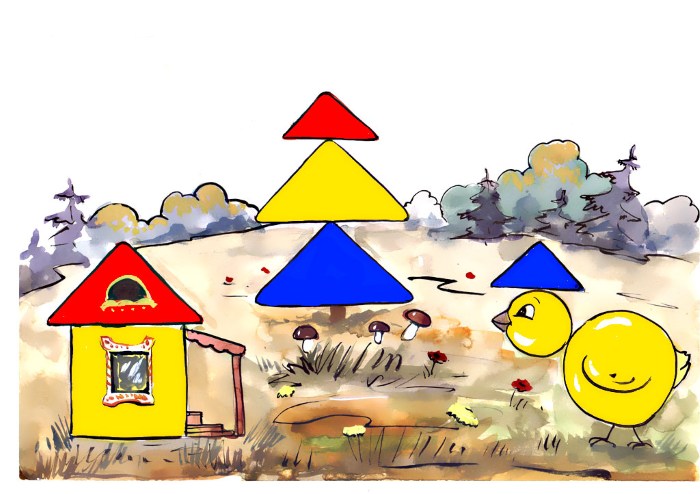 Выполнила: воспитатель Лебедева Е.М.МДОУ «Детский сад № 74»Содержание1.Описание проекта………………………………………………………3	2.Цели и задачи проекта……………………………………………….....53.Этапы реализации проекта………………………………………..……74.Взаимодействие с родителями…………………………………………105.Проектирование развивающей среды…………………………………11Список литературы……………………………………………………….14Приложения……………………………………………………………….15	1.Описание проектаАктуальность проекта:Период дошкольного детства является периодом интенсивного познавательного развития ребёнка. В детстве накапливаются определённые знания и представления о разнообразных свойствах предметов, их количестве. Важно помнить, что знакомство с математическими понятиями, свойствами, отношениями наиболее успешно будет проходить в контексте практической и игровой деятельности.С русских народных сказок, разработанных на их основе  дидактических игр, мы будем способствовать развитию представлений детей о числах, об отношениях между ними, о геометрических фигурах, временных и пространственных отношениях. Игровые ситуации в ходе игр-драматизаций по сказкам будет  мотивировать детей на применение математических знаний на поиск способов решения поставленных задач.Используя произведения русских народных сказок, а также считалок, мы поставим дошкольников в условия интенсивного математического развития.Обучение детей математике в дошкольном возрасте в игровой форме будет способствовать формированию и совершенствованию интеллектуальных способностей: логике мысли, рассуждений и действий, гибкости мыслительного процесса, смекалки и сообразительности, развитию творческого мышления.Вид проекта: краткосрочный, групповой.Продолжительность проекта: среднесрочный.Форма проведения проекта: совместная деятельность воспитателя с детьми с помощью наблюдений, бесед, рассматривание иллюстраций, чтение художественной литературы, подвижных и дидактических игр, работы с родителями. Участники проекта: дети средней группы, родители, воспитатель. Работа с родителями: консультации для родителей, папка сказок  о геометрических фигурах и числах, картотека подвижных и дидактических игр для родителей.2.Цели и задачи проекта  Цель проекта: создание условий для развития математических и творческих способностей детей в процессе реализации проекта.Задачи проекта:     Для детей:1.Создать условия для усвоения дошкольниками математических представлений, обеспечить успешное развитие способностей и мышления детей.2.Содействовать развитию умения считать в пределах 5, правильно пользоваться порядковыми и количественными числительными.3.Закреплять знания детей о геометрических фигурах ( круг, квадрат, треугольник).4.Развивать у детей конструктивные  способности, умение классифицировать.5.Формировать умения различать, называть, сравнивать предметы.6. Развивать: внимание, речь, память, воображение, мелкую моторику рук. При различных видах продуктивной деятельности (рисование, лепка, аппликация, конструирование).Для воспитателей:Создать условия для реализации данного проекта.Обеспечить группу необходимым оборудованием.   Продукт проекта: дидактические игры на развитие памяти, логики  и мышления детей; итоговое занятие по математическому развитию.Предполагаемый результат:В результате реализации проекта дети средней группы смогут закрепить свои элементарные математические представления, у них сформируется интерес к конструированию и аппликации; развитие познавательных и творческих способностей.Работа по детскому проекту осуществлялась по трем направлениям:- совместная игровая деятельность с детьми.- развивающая среда;- взаимодействие с родителями.Этапы реализации проектаОрганизационно-подготовительный этап:                                                                  - Подбор методической и художественной литературы по теме;       - Создание картотеки дидактических игр по мотивам русских народных сказок;             - Подбор оборудования, настольного театра;                                                                                 - Изготовление атрибутов к игровой деятельности с детьми и родителями;                                                                                                               - Информирование родителей о проекте;                   2. Основной этап:3. Заключительный:                                                                                                            - Итоговое развлечение «Квест-игра «Поможем Аленушке братца спасти»;                                                     - Презентация проекта «Математика в сказках» для родителей.4. Взаимодействие с родителямиОдно из важнейших направлений в нашей деятельности - взаимодействие с родителями. Привлечение к изготовлению дидактических игрКонсультации:«Обучение счету и основам математики дошкольников с помощью сказок»«Знакомство со счетом и цифрами в играх-драматизациях. Математические дидактические задачи»«Как развивать у детей интерес к математике?»«Как помочь ребенку запомнить графическое изображение цифр»«Дидактические игры на умение детей ориентироваться в пространстве»«Математика в сказках - это интересно!»5. Проектирование развивающей среды При построении развивающей предметно-пространственной среды  мы учитывали возрастные особенности детей.Для успешной работы создана предметно-пространственная среда:Дидактические и настольно-печатные игры:««Подбери по форме»«Мои первые цифры»«Найди и назови»«Правильный счет»«Найди фигуру»«Собери фигуру из палочек»«На что похоже»«Разделим и угостим друг друга»«Помоги зайчатам»«Математические пазлы»«Сосчитай и найди цифру»Дидактические игры по сказкам:«Посчитай героев сказки», «Посчитай стульчики», «Посчитай тарелки», «Сколько нужно тарелок для всех героев?», «Поставь медведей по росту», «Подбери тарелку медведю», «Подбери стульчик медведю по росту», «Поставь кровати по порядку», «Подбери кроватку медведю»). «Угадай животного», «Посчитай лужи», «Посчитай следы», «Найди путь к реке (пройди лабиринт).Игры с блоками Дьенеша «Сложи домик для сестрицы Аленушки и братца Иванушки» и др.Наглядно-дидактические пособия:подборка математических пословиц и поговорок, считалок, стихов, загадок и сказок про цифры и геометрические фигуры. Различные иллюстрации по теме;картотека пальчиковых игр, физкультминуток, пословиц и сказок математического содержания;раскраски с изображением различных геометрических фигур, цифр и предметов похожих на них, схемы построек с блоками Дьенеша. Раскрашивание математических раскрасок по сказкам (по номерам).Список литературыАртемова Л. В.  Театрализованные игры дошкольников / Л. В. Артемова. – Москва:  Просвещение, 2011. – 192 с.Звонкин А.К. Малыши и математика. Домашний кружок для дошкольников. - М.: МЦНМО, МИОО, 2006.Кошманская И.П. Театр в детском саду. - Ростов-на-Дону, изд-во «Феникс». -2005.Кузнецова Е.В. Учимся, играя. Занимательная математика для малышей, в стихах. - М.: ИРИАС, 2006.Михайлова З.А. Игровые задачи для дошкольников. - СПб.: ООО «ИЗДАТЕЛЬСТВО ДЕТСТВО-ПРЕСС», 2016.Мухина В.С. Детская психология: учеб. для пед. ин-тов / В. С. Мухина. – Москва:  Просвещение, 2012. – 187 с.Обухова Л. Ф. Детская (возрастная) психология. Учебник / Л. Ф. Обухова. – Москва :  Российское педагогическое агентство, 2012. – 143 с.Помораева, Позина: Формирование элементарных математических представлений. Средняя группа. ФГОС - М.: Мозаика-Синтез, 2014.Приложение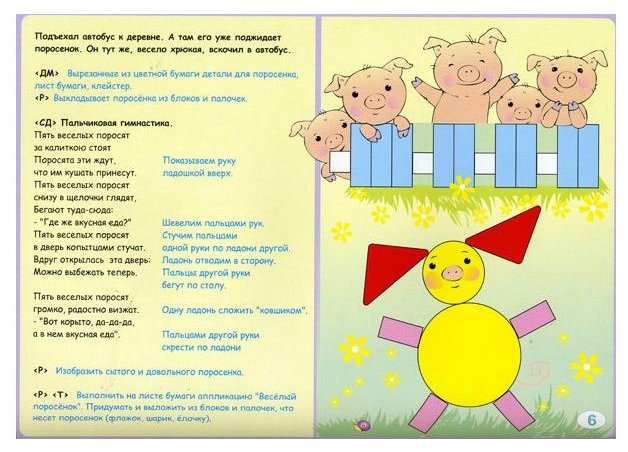 ДатаДатаВид деятельностиВид деятельностиРабота с родителямиПонедельникПонедельникЧтение сказки «Репка».Дидактические игры по сказке «Один-много».Игра с блоками Дьенеша «Сложи репку»Чтение сказки «Мальчик с пальчик». Дидактические игры по сказке «Один-много».Чтение сказки «Репка».Дидактические игры по сказке «Один-много».Игра с блоками Дьенеша «Сложи репку»Чтение сказки «Мальчик с пальчик». Дидактические игры по сказке «Один-много».Привлечение родителей к участию в проектеВторникВторникЧтение стихотворения «Два веселых гуся»Дидактические игры по сказке «Один-два».Игра с блоками Дьенеша «Сложи двух гусей»Чтение сказки «Маша и медведь» Дидактические игры по сказке «Пирожки для Миши, маленькие для Маши», «Помоги мишке собрать красные ягоды»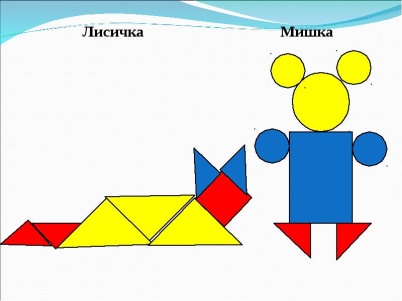 Чтение стихотворения «Два веселых гуся»Дидактические игры по сказке «Один-два».Игра с блоками Дьенеша «Сложи двух гусей»Чтение сказки «Маша и медведь» Дидактические игры по сказке «Пирожки для Миши, маленькие для Маши», «Помоги мишке собрать красные ягоды»Привлечение родителей к участию в проектеЧтение стихотворения «Волк и Лиса»Дидактические игры по сказке «Один-два».Игра с блоками Дьенеша «Сложи лису»Дидактические игры по сказке «Посчитай рыбку», «Помоги лисе собрать рыбку большую, а волку маленькую»Чтение стихотворения «Волк и Лиса»Дидактические игры по сказке «Один-два».Игра с блоками Дьенеша «Сложи лису»Дидактические игры по сказке «Посчитай рыбку», «Помоги лисе собрать рыбку большую, а волку маленькую»Привлечение родителей к участию в проектеСредаСредаЧтение сказки «Три поросенка».Дидактические игры по сказке «Один-два-три», «Посчитай поросят», «Посчитай домики», «Подбери домик для поросят», «Поставь поросят по росту», «Подбери окошечко к домику поросенка (фигуру).Пальчиковая гимнастика «Пять веселых поросят».Игра с блоками Дьенеша «Сложи домик для поросенка», «Сложи поросенка»Чтение сказки «Три поросенка».Дидактические игры по сказке «Один-два-три», «Посчитай поросят», «Посчитай домики», «Подбери домик для поросят», «Поставь поросят по росту», «Подбери окошечко к домику поросенка (фигуру).Пальчиковая гимнастика «Пять веселых поросят».Игра с блоками Дьенеша «Сложи домик для поросенка», «Сложи поросенка»Совместные игры на прогулке ЧетвергЧетвергЧтение сказки «Маша и медведь».Дидактические игры по сказке «Один-два-три-четыре», «Посчитай героев сказки», «Посчитай стульчики», «Посчитай тарелки», «Сколько нужно тарелок для всех героев?», «Поставь медведей по росту», «Подбери тарелку медведю», «Подбери стульчик медведю по росту», «Поставь кровати по порядку», «Подбери кроватку медведю»).Игра с блоками Дьенеша «Сложи столик и стульчик для медведя», «Сложи кроватку для Маши».Чтение сказки «Маша и медведь».Дидактические игры по сказке «Один-два-три-четыре», «Посчитай героев сказки», «Посчитай стульчики», «Посчитай тарелки», «Сколько нужно тарелок для всех героев?», «Поставь медведей по росту», «Подбери тарелку медведю», «Подбери стульчик медведю по росту», «Поставь кровати по порядку», «Подбери кроватку медведю»).Игра с блоками Дьенеша «Сложи столик и стульчик для медведя», «Сложи кроватку для Маши».Индивидуальные консультации «Расскажите мне о вашем ребенке»                            ПятницаПятницаЧтение сказки «Гуси-лебеди».Квест-игра по  сказке Дидактические игры в ходе квеста: «Посчитай гусей», «Посчитай пирожки у печки», «Посчитай наливные яблочки», «Найди путь к избушке бабы Яги (пройди лабиринт).Игра с блоками Дьенеша «Сложи печку»Чтение сказки «Гуси-лебеди».Квест-игра по  сказке Дидактические игры в ходе квеста: «Посчитай гусей», «Посчитай пирожки у печки», «Посчитай наливные яблочки», «Найди путь к избушке бабы Яги (пройди лабиринт).Игра с блоками Дьенеша «Сложи печку»Чтение сказки «Сестрица Аленушка и братец Иванушка».Квест-игра по  сказке «Сестрица Аленушка и братец Иванушка».Дидактические игры в ходе квеста: «Угадай животного», «Посчитай лужи», «Посчитай следы», «Найди путь к реке (пройди лабиринт).Игра с блоками Дьенеша «Сложи домик для сестрицы Аленушки и братца Иванушки»Чтение сказки «Сестрица Аленушка и братец Иванушка».Квест-игра по  сказке «Сестрица Аленушка и братец Иванушка».Дидактические игры в ходе квеста: «Угадай животного», «Посчитай лужи», «Посчитай следы», «Найди путь к реке (пройди лабиринт).Игра с блоками Дьенеша «Сложи домик для сестрицы Аленушки и братца Иванушки»